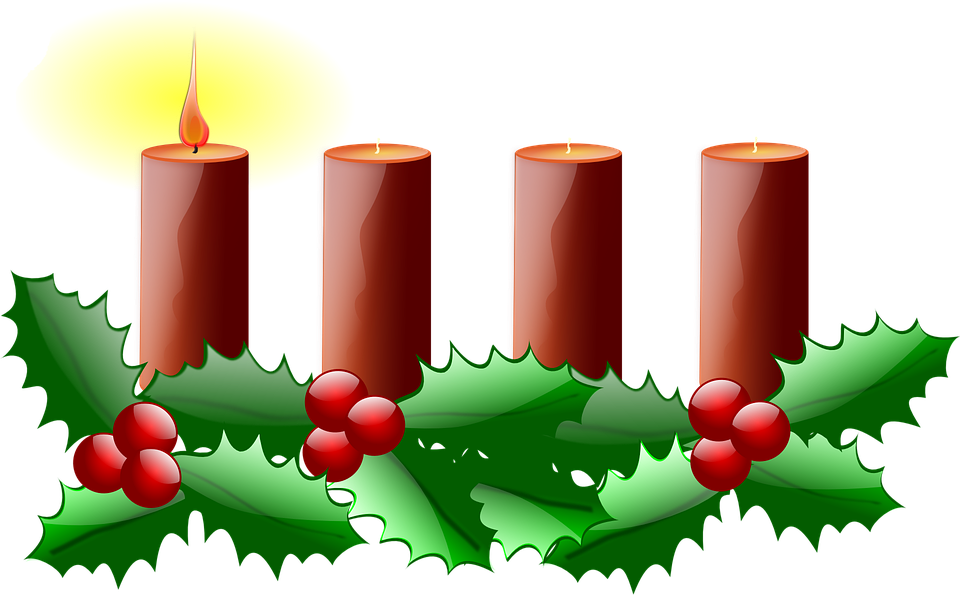 EFTERKAPTEL till november månads Logemöte för VASA Orden av Amerika, Logen Gotland nr 624Den 30 november 2019A D V E N T S f e s t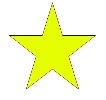 JulbuffémedVälkomstdrinkStarköl, Rött eller Vitt Vin / Alkoholfritt Öl eller VinKaffe och KakaPris 300 kr per person. Dryckesbiljett 40 kr   Du som önskar betala med swish, gör det gärna vid anmälan.1234657524*Anmäl vilken dryck du önskar till Buffén*Dans till Kvartingz.  Lotterier med fina priser.  Klädkod: Mörk kostym. Bjud gärna med gästerVarmt Välkomna! Anmälan senast måndag den 25 november 2019 till:*Björn Orlefsson 070-237 80 75, bjorn@orleifson.se, Ann Havorgåd, Kjell Gardelius, Anna Odmark, Pelle Löfgren, Stina Jörnhammar, Hasse o Ewa Fernström 070-653 10 78.